Supplementary Material S3Cohen’s d calculation for between-group studies: Cohen’s d and variance have been calculated using mes function from the compute.es package.Cohen’s d calculation for correlation studies: Correlation coefficients (Pearson’s r) and variance (Vr) were transformed into Cohen’s d and variance (Vd) using res function (compute.es package).To transform Pearson’s r variances to Cohen’s d variances: Cohen’s d conversion into Hedges’ g:Wald-Type test for subgroup analysis:A random-effect omnibus test was conducted using the mareg function of the MAd package (an implementation of the metafor package’s rma function).Plots:Meta-analysis’s plots were constructed using metafor and ggplot2 packages. Meta-regressions:Meta-regressions were conducted using the mareg function of the metafor package. Subgroup analysis: Subgroup analyses were conducted using rma function of the metafor package.Supplementary Material S4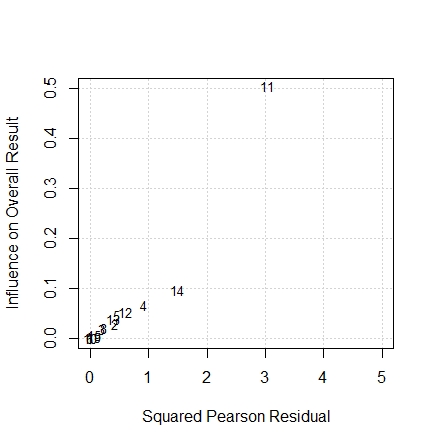 Baujat Plot: Studies influence on the summary effect size and their contribution to the heterogeneity. 1Brunelin et al., 2007; 2Marjoram et al., 2006; 3Szoke et al., 2009; 4Garisson et al., 2017; 5Aldebot et al., 2012; 6Laroi et al., 2005; 7Laroi et al., 2004; 8Johns et al., 2010; 9Allen et al., 2006; 10Gaweda et al., 2018; 11Versmissen et al., 2007; 12Versmissen et al., 2007; 13Alderson-Day et al., 2019; 14Peters et al., 2007; 15Humpston et al., 2017.Supplementary Material S5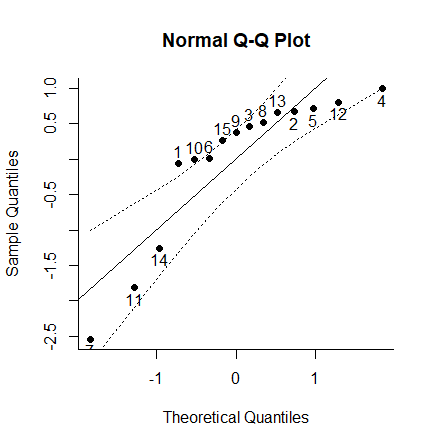 QQ Plot: Potential outliers visualisation.1Brunelin et al., 2007; 2Marjoram et al., 2006; 3Szoke et al., 2009; 4Garisson et al., 2017; 5Aldebot et al., 2012; 6Laroi et al., 2005; 7Laroi et al., 2004; 8Johns et al., 2010; 9Allen et al., 2006; 10Gaweda et al., 2018; 11Versmissen et al., 2007; 12Versmissen et al., 2007; 13Alderson-Day et al., 2019; 14Peters et al., 2007; 15Humpston et al., 2017.Supplementary Material S6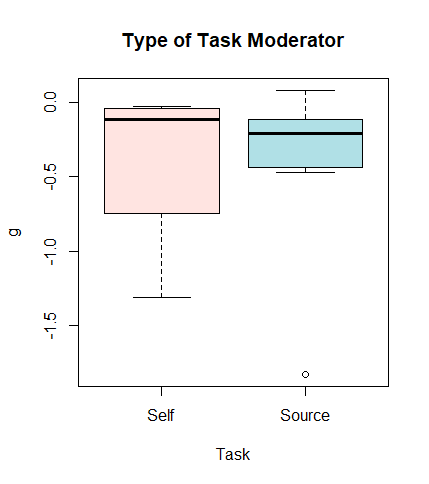 Boxplot: Type of Task Moderator visualisation.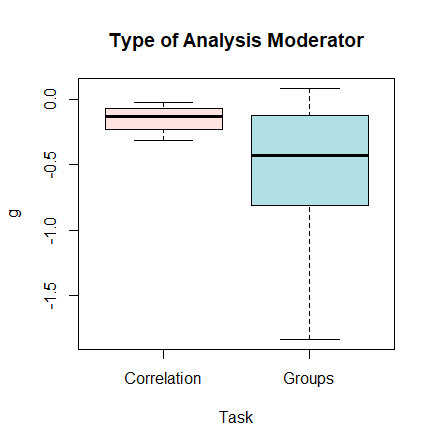 Boxplot: Type of Analysis Moderator visualisation.